ContentsSECTION 1: ORGANISATION AND ADMINISTRATION	2SECTION 2: TECHNICAL REGULATIONS	4SECTION 3: ELIGIBILITY AND REGISTRATION	10SECTION 4: TEAM SHEETS, RESULTS AND MATCH OFFICIALS	13Version 1 issued 20th January 2020Scope and ApplicationThese Regulations are made by the GDSFA to regulate and manage its Cottam Cup Knock Out Competition.Where these Regulations are silent on any particular aspect, then all Clubs, affiliated bodies and organisations shall first have regard to the GDSFA Constitution, By-Laws and Competition Regulations.If any part of these Regulations is void that part shall be severable and will not affect the enforceability of the remaining sections of these Regulations.The GDSFA will interpret and apply all articles of these Regulations and any such interpretation or application will be final and binding on all parties.These Regulations apply to Participants in the following competition unless stated otherwise:Control of CompetitionThe administrative control and conduct of the Competition is vested in the Competition Coordinator subject to any resolutions of the GDSFA Board to the contrary.Consequences for Breach Any breach of these Regulations or failure to comply with any direction therein may result in a fine issued by GDSFA or other sanctions pursuant to the GDSFA Grievance and Disciplinary Regulations, as well as Football NSW.Competition ContactsAlterationThe GDSFA will have the power from time to time to make, alter or rescind the Regulations.Special ConsiderationThe GDSFA will have the power to consider individual circumstances outside the prescribed limits of the regulations should it be clear those special considerations are in the interests of the Competition.The decision by the GDSFA to review and consider individual circumstances under this section is not subject to appeal or review.Disciplinary Sanctions and ProceedingsAll Clubs, Players, Team Officials, Match Officials, spectators or any person participating in any manner at a GDSFA Fixture, Match or event will submit exclusively to the jurisdiction of the GDSFA Grievance and Disciplinary Regulations.When necessary, a Disciplinary Committee will be convened by the Competition Coordinator in accordance with the GDSFA Grievance and Disciplinary Regulations.Unforeseen CircumstanceNothing in these Regulations will prevent the GDSFA Board from approving a course of action to meet unforeseen circumstances not covered by the Regulations. Matches Played in Accordance with the Laws of the Game All Fixtures will be played in compliance with the Regulations in force at the time and in accordance with FFA and GDSFA By-Laws, regulations, codes and directives, and under the FIFA laws of the game.The GDSFA will decide from time to time the duration of games and may vary Competition regulations for any special domestic competition providing due notice of the variations is given to all competing teams.It is the GDSFA’s responsibility to ensure that all teams have a copy of the latest regulations made available to them.Competition FormatNominations are to be submitted by Close of Business Friday 3rd April 2020.The Competition format is knock out from Round One (1) played on a fortnightly basis on a Tuesday, Wednesday or Thursday night, subject to the availability of grounds. Dates may be changed with the approval of the Competition Coordinator.c)	There will be 2 separate Knock Out competitions, one for the GDSFA Clubs / Teams and the second for all the other Clubs / Teams outside of the GDSFA who have entered the Competition, running simultaneously. The winners of both knock out competitions will play each other in the Final of the Cottam Cup Competition for 2020.d)	The Final will be played at Melita Stadium on Sunday, 26 July 2020.TeamA team shall consist of a minimum of eleven (11) players on the field, one of which must be the goal keeper and five (5) substitute players are allowed.A team shall be allowed to make unlimited substitutions, providing all registration requirements are met.Each team shall pay an entry fee of $400 (which includes GST) via direct debit upon submitting the Team Nomination form into the bank account herein:		Commonwealth Bank		Account Name: GDSFA		BSB: 062-252		Account: 10089530Match BallsIt is required that both teams supply two (2) size 5 match balls for each match. The GDSFA will provide all match balls for the Cottam Cup Final.Duration of MatchAll Matches will consist of two (2) equal halves of 45 minutes.  There will be an interval of ten (10) minutes between the whistle ending the first period to the whistle starting the second period.Added Time Should a delay be experienced other than for being postponed or abandoned, the Referee will continue to keep the official time of the Match and blow full time when the Match duration has expired. At this point the result of the Match will stand.Injury or added time will only be applicable in the Final.Extra Time If a game is drawn at completion of regulation playing time, two (2) equal halves of 15 minutes "SUDDEN DEATH GOLDEN GOAL" will apply, except in the Final where two equal halves of 15 minutes must be played. For clarity, once a goal is scored in extra time, the Match is concluded and extra time ceases, except in the Final.Penalty KicksIf the result of a Match is still a draw after extra time, alternate kicks from the penalty mark will be taken to determine the winner, in accordance with the procedures described in the FIFA laws of the game.Substitutes and Officials are not permitted onto the field until a result has been achieved.  If, through the fault of a Team / Club, the taking of kicks from the penalty mark cannot be completed, the Match will be deemed a forfeit by the Team / Club responsible.ColoursWhere, in the opinion of the Referee, there is a clash of playing strip, the home Team must change its playing strip.The home Team is the first Team indicated in a draw unless otherwise advised by the Competition Coordinator. All Teams must wear numbered playing strip with no duplication of numbers.GroundsAll Matches are to be played on suitably roped-off, line-marked, or enclosed grounds with approved suitable match lighting (min 100 lux).It shall be the responsibility of each Club to control their own spectators. For this purpose, one official (from each Club) must be present at all of their Club’s Matches and must be easily recognisable by wearing official’s vests. The Coach and Manager of a Team playing will not be regarded as Officials for this purpose. The Referee has the authority to remove either a Player or Official from the playing field.It is not permitted to charge an entry fee for spectators to any Match in the Competition.By nominating teams, Clubs accept responsibility to ensure amenities are provided at all grounds where Matches are played.GDSFA will pay the Match Officials.Wet Weather CancellationsShould a ground be considered unplayable for any reason, the home/host Club will immediately contact the Competition Coordinator and a decision will then be made whether the Match is deferred or moved to another venue and/or time.  The Competition Coordinator will then take the necessary steps to advise both Clubs involved and the appointed Referees. The decision of the Competition Coordinator is final.Postponed Matches & FixturesAfter the commencement of the Match, should play be postponed due to serious injury that requires a Player to be removed from the venue by ambulance, poor weather, failed lighting, the state of the pitch or any other reason as determined by the Referee (in his/her absolute discretion), and the Match cannot be completed in full, and GDSFA can approve the rescheduling of the Match.  Rescheduling of postponed matches will only be considered if less than 75% (68 minutes) of the match has been played, whereby the match will recommence at the minute at which play was interrupted rather than being replayed in full.  The following principles will apply to the rescheduled Match:The Match will recommence with the same Players on the pitch and substitutes available as when the Match was initially postponed unless a Player has received a suspension in Matches conducted between the postponed Match and the rescheduled Match;If a Player has received a Suspension in a Match conducted between the postponed Match and the rescheduled Match:That Player will not be eligible to participate in the rescheduled Match;That Player will not be able to count the rescheduled Match towards the serving of any Fixture Suspension;The Player’s Team will not be permitted to replace the Player on the team sheet;If the Player was on the field of play at the time of the postponement, the Player may be replaced by a substitute listed on the team sheet provided the Team has available substitutions as per the Regulations;If the Player was a substitute in the postponed Match, the number of available substitutions will decrease as that Player cannot be replaced;No additional substitutes may be added to the list of Players on the team sheet;Players sent off during the postponed Match cannot be replaced in the rescheduled Match;GDSFA will endeavor to appoint the same Match Officials to the rescheduled Match, however, GDSFA may appoint other Match Officials should any or all of the Match Officials be unavailable;The Referee is the sole arbiter of elapsed time and no protest may be lodged against the elapsed time as recorded by the Referee;Should a Match be abandoned due to the fault of one (1) Team / Club, or should it be determined by GDSFA, in its absolute discretion, that one (1) Team / Club is responsible for the delay or abandonment of the Match, the remaining minutes will not be rescheduled for completion, and the Match will be determined as a forfeit against the Team(s) / Club(s) that is deemed guilty of the abandonment or responsible for the delay;Where a Fixture is incorrectly reported as abandoned by the Referee where the circumstances show clearly otherwise that the Match was actually postponed, GDSFA will treat the Match as postponed.InterchangeAn unlimited interchange of Players is permissible at any time during a Match.  The maximum number of Players to be used for interchange is five (5) Players per Match.Following is the procedure and rules applicable to the unlimited interchange of Players:The "Interchange Zone" will be an area one (1) metre either side of the half-way line, as defined in the FNSW Stadium Technical Requirements for Competitions.An interchange is one which is made when the ball is out of play and for which the following conditions will be observed:The Player leaving the field will do so from the touch line, crossing over at the sector called the Interchange Zone;The Player entering the field will also do so from the Interchange Zone, but not until the Player leaving the field has passed completely over the touch line;A Player nominated for interchange is subject to the authority and jurisdiction of the Referee whether called upon to play or not;The interchange is completed when the Player who was off the field, enters the field;The number of interchanges made during a Match is unlimited.  A Player who has been substituted may return to the field for another Player.If, during an interchange, an interchange Player enters the field before the replaced Player has completely left it, the Referee will ensure the replaced Player leaves the field, then caution the interchange Player and then restart the Match.If, during an interchange, an interchange Player enters the field or a replaced Player leaves it from a place other than the Interchange Zone, the Referee will caution the offending Player.The interchanging of Players will cease at the completion of normal and extra time.  If, at this time, penalty kicks are required to obtain a result, then the eleven (11) Players on the field at the end of extra time are the only Players permitted to participate in the penalty kicks.  No interchanging of Players is permissible at this time.Note: If during the taking of the penalty kicks the Goalkeeper is injured, he / she may be replaced with another Goalkeeper providing the replacement was listed on the team sheet.Substitutes and interchange players cannot be used to replace any Player who has been dismissed from the Match by the Referee.Forfeits & Withdrawals from CompetitionShould a Match not commence within 10 (ten) minutes of its start time as per the match schedule (as amended by GDSFA), the Match may be forfeited (to be determined by the Competition Coordinator) by the Team that, in GDSFA’s opinion, caused the delay to the start of the Match.If a team forfeits then the match official shall award the game to the non-forfeiting team.  Forfeits without a minimum of 48 hours notice of a scheduled Match will result in a fine of $200 per forfeited Match.Forfeits on the day of the Match or without notice will result in a fine of $500 per forfeited match plus relevant Match Officials’ fees.A team withdrawn from the competition by the GDSFA will be fined $500.Technical Area Only currently registered and eligible Players, Coaches and Team Officials are allowed in the Technical Area during Matches. All Team Officials in the Technical Area must wear their eligibility card at all times.All Players in the Technical Area, must wear a training bib. All Team Officials in the Technical Area are asked to wear clothing that contrasts with the kit of the Players and the Match Officials. Should their clothing clash, they are required to wear a bib that does not clash with the colours of the Players and Match Officials. The home Team will occupy the left hand side bench as viewed from the Team bench towards the field of play.All substitutes in the Technical Area must remain seated unless moving to and from warm-up.Only one (1) person at a time is authorised to convey tactical instructions from the Technical Area. A maximum of nine (9) people are permitted in the Technical Area.  These nine (9) people are to be made up of five (5) substitute Players and four (4) registered Team Officials.Seating will be supplied and placed in position by the home Team in sufficient quantity to seat nine (9) people from each Team.Match ScheduleGDSFA will release a match schedule for the Competition.Matches will not necessarily be played as home / away.Teams/Clubs should check scheduled dates for each round.  If there appears to be a conflict with any of the scheduled dates, Clubs / Teams must raise the matter as soon as possible with the Competition Coordinator. NOTE: Clubs / Teams that have special requests for any variations must ensure they contact the Competition Coordinator fourteen (14) days prior to the match.  When submitting nomination forms, Clubs must list the grounds (and their addresses) and indicate for which rounds they are available. Please ensure all grounds have suitable playing lights (min 100 lux).ProtestsProtests must be lodged via electronic mail office@granvillesoccer.com.au by a Club/ Team and must be received by GDSFA no later than two (2) days after the Match was played.Protests will only be considered for obvious breaches of the laws of the game that clearly had a material effect on the outcome of the Match.No protests as to the result of a Match will be considered in relation to disciplinary decisions of the Match Officials or decision of facts relating to play.Protests must be accompanied by a $300 administration fee in order to be considered.  The administration fee is to be paid by way of electronic transfer of funds and proof of payment must be provided together with the written protest. The fee may be refunded if the protest/appeal is upheld.Age Eligibility Players must be registered for an under 18’s team or older prior to the competition commencement.Team EligibilityEach nominated Club / Team shall consist of Players who have participated in that Team during the current local Association domestic season, apart from the exemptions specified in these Regulations.For Clubs to be eligible to enter Teams into the Cottam Cup, all Clubs must have all players registered in Playfootball.The Club Representative is required to approve the nomination form and the team registration report (from Playfootball) verifying that each Team and the listed Players for that Team are eligible in accordance with these Regulations.  It is the obligation and responsibility of each Club to undertake proper due diligence before submitting the nomination form and team registration report for the Cottam Cup. Nomination forms and team registration reports are to be submitted to GDSFA by the specified date.Players must have played at least 2 rounds in the Cottam Cup to be eligible for the Final.Player Identification Cards / SheetsPlayer identification cards/sheets are to be made available to the opposing Team Manager for perusal prior to the commencement of the Match. These MUST be checked.Players for any Team that are not included on the player identification cards/sheets   are not permitted to take the field. No protests will be accepted in relation to player eligibility if player identification cards/sheets have not been checked prior to the commencement of the Match. In the event a Team fails to produce their player identification cards/sheets prior to the kick off, the Team Manager is to contact the Competition Coordinator.  Unless authorised by the Competition Coordinator, a period of ten (10) minutes will be allowed from the scheduled kick off time to produce identification cards/sheets and if they are still not produced by then, the Match may be awarded to the non-offending Team.  The Referee is to mark the Team Sheet accordingly.  Team Managers are reminded that if a forfeit is claimed, their Team is not to take the field.Opposing Team Managers are responsible for sighting the Player identification cards/sheets prior to the Match.  Should a Team suspect the opposition of replacing any Player between the initial identification card/sheet check and the conclusion of the Match, the following procedure must be followed:The Team Manager of the Team suspecting a breach must inform the Team Manager of the opposing Team that he / she wishes to check the identity of the specific Player/s;The Team Managers of both Teams, along with the Referee must check the identity of the Player/s in question against the player identification card/sheet and the Team Sheet on the field before the Player/s leaves the field at either the half time interval or at the conclusion of the Match (as the case may be);Should it be determined that a Team has fielded an ineligible Player, the Competition Coordinator is to be contacted immediately for further guidance to determine if the Match is to continue or if it will be immediately forfeited in favour of the non-offending Team.  If the Competition Coordinator is unable to be contacted, the Match should proceed and the Match Officials are to submit incident reports post-match through the incident report procedure;Should it be determined that both Teams fielded an ineligible Player/s, GDSFA will determine whether the Match is to be replayed or whether it is to be declared void and if any sanction should be imposed on the Clubs / Teams, Club Officials / Team Officials and / or Players involved;Should any Club Official, Team Official or Player refuse to follow the above procedure, the Match may be forfeited to the opposing Team.In all cases the Referee will report the incident to GDSFA.Eligibility and Ineligibility of Players GeneralEligible Players:An eligible Player is one that meets all registration requirements within these Regulations and is not ineligible according to any article of these RegulationsIneligible Players: Ineligible Players include;Unregistered PlayersSuspended PlayersA Player who participates in the Match but is not listed on the team sheetA Player who is required to stand down for receiving the required number of cautionsA Player that has been expelled from a Match on the day/s prior to a Match but after the regular Disciplinary Committee hearing dateA Player that has been expelled from a Match on the same day as the Match but played early in the dayA Player that is deemed ineligible due to any article of these Regulations or pursuant to the GDSFA Grievance and Disciplinary RegulationsA Player that has been registered to participate in two different teams within the CompetitionAny Team that fields an ineligible Player will automatically lose that Match on forfeit and be fined $300.Additionally, the Club, Team Official/s and/or Player may be further sanctioned in accordance with the GDSFA Grievance and Disciplinary RegulationsFor clarity, it is the Clubs absolute responsibility to ensure that it fields eligible players in any MatchRegistrationsAll Teams must be registered online for their Association competitions using the National Online Registration system, Playfootball.  Clubs / Teams must generate a registration report on Playfootball no later than seven (7) days prior to the commencement of the Competition and forward a copy of this report to the Competition Coordinator office.	NOTE. When submitting the registration report, the responsibility is with the Club Secretary / Administrator to ensure the registered teams comply with these Regulations. Each Team is eligible to register a maximum of eighteen (18) Players and may only use a maximum of sixteen (16) Players per match.  Should a team wish to register more than the maximum number allowed due to special circumstances, a request must be sent in writing to the Competition Coordinator for consideration. Players may only be registered to one Team throughout the duration of the Competition. For clarity, a Player who’s Team has been defeated will not be eligible to register in any other Team during the Competition, regardless of the dates each age grade play.  Fines and forfeits will apply. The de-registration of Players will not be permitted.  Late registrations must be entered into Playfootball prior to the Players taking the field in the Player's first game.  All late registrations must be entered 24 hours prior to the next Match.  Should a late Player be added to the Team at any time, a new registration report must be submitted to GDSFA before the scheduled matched.  Failure to comply with this requirement may result in a forfeit and a victory awarded to the non-offending team with a recorded result of 3-0.Only amateur players will be permitted to participate in the Cottam Cup Competition.DisciplinaryThe GDSFA Grievance and Disciplinary Regulations are located on the GDSFA website. Refer to Bylaws Book 4, Judiciary & Appeals Regulations.All respective Associations will be notified of any penalty or suspension determined by the GDSFA Judiciary so that any resulting suspensions are actioned and served within the Association of the offending Club / Team.Team SheetsOfficial GDSFA Team Sheets must be used and will be supplied by the Competition Coordinator. Team Sheets must be completed by both Teams and handed to the Referee prior to commencement of a Match.  It is the responsibility of the first Team mentioned in the draw to supply the Team Sheet.Each Player's name and FFA Number is to be printed on the Team Sheet corresponding with the number on their playing strip.  Players are not required to sign the Team Sheet.At the completion of the Match, it is the responsibility of the winning Team to obtain the completed Team Sheet from the Referee.  All Team Sheets, signed by the respective Team Officials, must be emailed by the winning Team to the GDSFA.  Team Sheets are to be sent to: office@granvillesoccer.com.au and are to arrive no later than 5:00pm on the day following the Match.  If GDSFA does not receive a Team Sheets by the deadline set out above, the winning Team will be fined for failing to submit their Team Sheet on timeFailure to comply with any part of this sub-section of these Regulations will result in a fine of $100 per breach.ResultsUnless otherwise instructed by the Competition Coordinator, all results are to be reported, by both teams, to the Competition Coordinator via SMS (0436 481 296) or email office@granvillesoccer.com.au by 10:00am the following day after the match.  Failure to comply with any sub-section of these Regulations will result in a fine of $150 per breach.Referee’s FeesReferees fees will be paid by the GDSFA.If the appointed Match Officials fails to attend a Match, the home team has first choice in appointing a referee with the agreement of the opposition team. If they cannot appoint one, the visiting team will then appoint a referee with the agreement of the home team. If neither team can appoint a referee by agreement with the opposition, the Competition Coordinator should be contacted immediately and will make a determination.SECTION 1: ORGANISATION AND ADMINISTRATIONName of CupAge GroupCottam CupAAM – All Age Men, including Premier League and Under 21 mensContact NameContact DetailsPRIMARY CONTACTRosanna LentiniCompetition CoordinatorGDSFA Direct Number – 9738 7222PRIMARY CONTACTRosanna LentiniCompetition CoordinatorMobile Number: 0436 481 296PRIMARY CONTACTRosanna LentiniCompetition CoordinatorEmail: office@granvillesoccer.com.au Noel DonaChairmanGDSFA Direct Number: 9738 7222Noel DonaChairmanMobile Number: 0411 407 447Noel DonaChairmanEmail: noel.dona@granvillesoccer.com.au .SECTION 2: TECHNICAL REGULATIONSSECTION 3: ELIGIBILITY AND REGISTRATIONSECTION 4: TEAM SHEETS, RESULTS AND MATCH OFFICIALS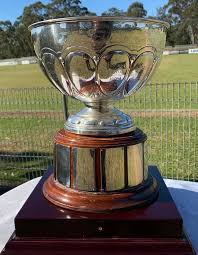 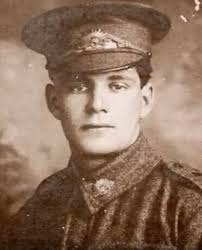 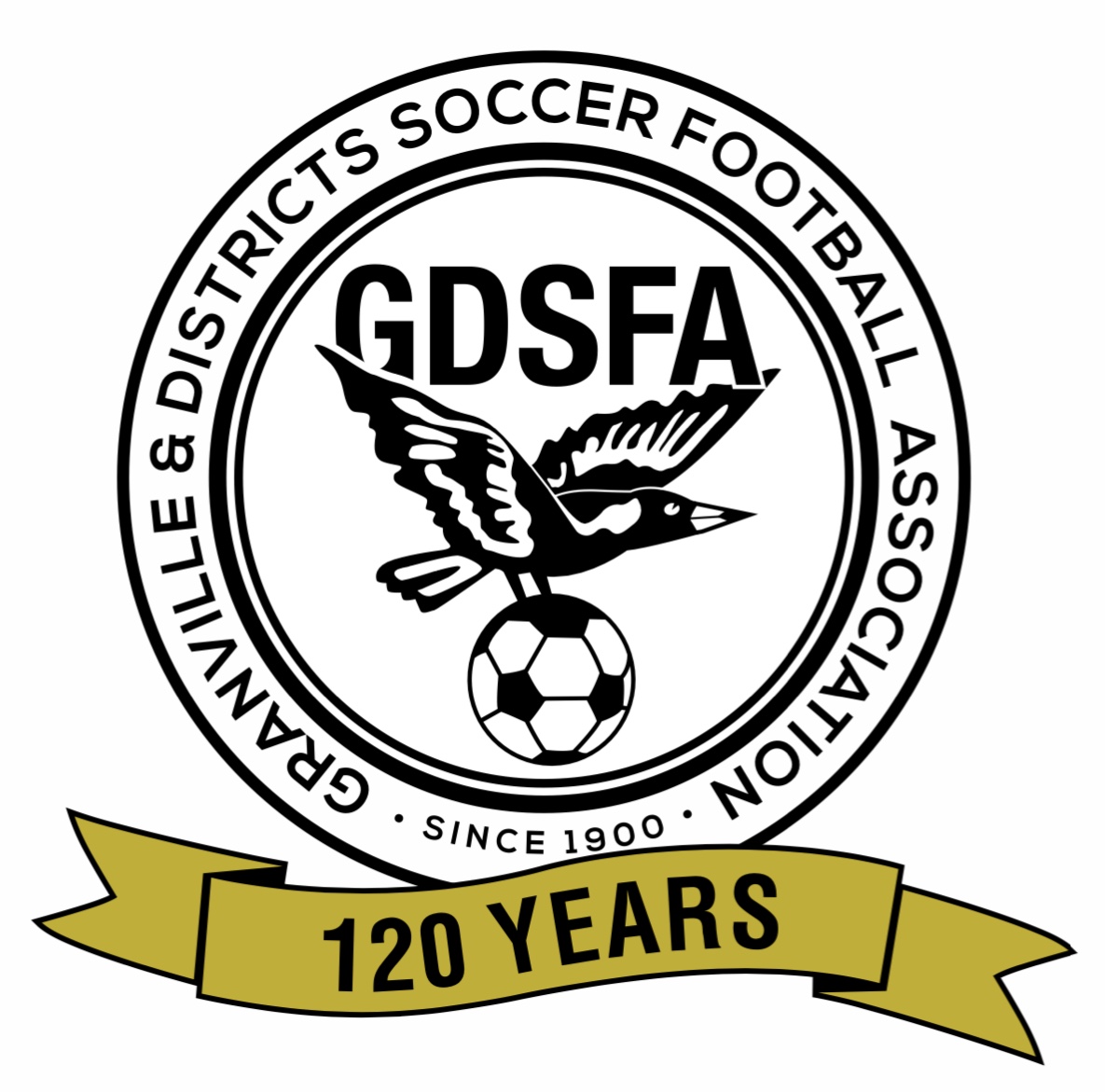 